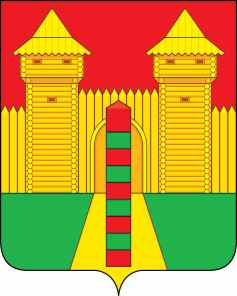 АДМИНИСТРАЦИЯ  МУНИЦИПАЛЬНОГО  ОБРАЗОВАНИЯ «ШУМЯЧСКИЙ   РАЙОН» СМОЛЕНСКОЙ  ОБЛАСТИПОСТАНОВЛЕНИЕот 13.07.2023г. № 305          п. ШумячиВ соответствии с Земельным кодексом Российской Федерации, Федеральным законом «О введении в действие Земельного кодекса Российской Федерации», приказом Федеральной службы государственной регистрации, кадастра и картографии от 19 апреля 2022г. № П/0148 «Об утверждении требований к подготовке схемы расположения земельного участка  или земельных участков на кадастровом плане территории и формату схемы расположения земельного участка или земельных участков на кадастровом плане территории при подготовке схемы расположения земельного участка или земельных участков на кадастровом плане территории в форме электронного документа, формы схемы расположения земельного участка или земельных участков на кадастровом плане территории, подготовка которой осуществляется в форме документа на бумажном носителе»Администрация муниципального образования «Шумячский район» Смоленской области	П О С Т А Н О В Л Я Е Т:1. Внести в постановление Администрации муниципального образования «Шумячский район» Смоленской области от 23.06.2023г. № 279 «О предварительном согласовании предоставления и утверждении схемы расположения земельного участка» (далее - постановление) следующие изменения:1.1. В пункте 2 постановления слова «в пределах кадастрового квартала 67:24:1360101:12» заменить словами «в пределах кадастрового квартала 67:24:1360101».О внесении изменений в постановление Администрации муниципального образования «Шумячский район» Смоленской области от 23.06.2023г. № 279Глава муниципального образования«Шумячский район» Смоленской областиА.Н. Васильев